Предупреждение 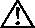 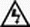  Во избежание возможного поражения электрическим током или получения травм, а также во избежание возможного повреждения счетчика или испытываемого оборудования соблюдайте следующие правила:Перед использованием счетчика осмотрите корпус.  Не используйте счетчик, если он поврежден или корпус (или часть корпуса) отсутствует.  Ищите трещины или отсутствующий пластик.  Обратите внимание на изоляцию вокруг разъемов.Проверьте измерительные контакты на наличие поврежденной изоляции или открытого металла.  Проверьте непрерывность измерительных контактов.Не подавайте напряжение, больше указанного на счетчике номинального, между клеммами или между любой клеммой и заземлением.Поворотный переключатель должен быть установлен в правильном положении. Изменение диапазона во время измерения может привести к повреждению счетчика.Когда счетчик работает при эффективном напряжении свыше 60В в постоянном токе или 30В среднеквадратического значения в переменном токе, следует соблюдать особую осторожность, так как существует опасность поражения электрическим током.Используйте соответствующие клеммы, функции и диапазон для ваших измерений.Не используйте и не храните инструмент в среде с высокой температурой, влажностью, взрывоопасными, легковоспламеняющимися объектами и сильным магнитным полем.  Производительность счетчика может ухудшиться после его увлажнения.При использовании измерительных контактов держите пальцы за щитками для пальцев.Отключите питание цепи и обесточьте все высоковольтные конденсаторы перед испытанием сопротивления, непрерывности, диодов или КУТ.Замените батарею, как только появится индикатор заряда  батареи.  При низком заряде батареи счетчик может выдавать ложные показания, что может привести к поражению электрическим током и травмам.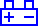 Снимите соединение между испытательными проводами и проверяемой схемой и выключите питание счетчика перед открытием корпуса счетчика.При обслуживании счетчика используйте запасные части того же номера модели или идентичных электрических характеристик.Самовольное изменение внутренней цепи счетчика оператором может привести к повреждению счетчика и несчастному случаю.Для очистки поверхности счетчика при его обслуживании следует использовать мягкую ткань и мягкое моющее средство. Для защиты поверхности счетчика от коррозии, повреждений и несчастных случаев не должны использоваться абразивы и растворители.Счетчик подходит для внутреннего использования.Выключите питание счетчика, когда он не используется, и выньте батарею, если счетчик не используется в течение длительного времени. Постоянно проверяйте батарею, так как она может протекать при использовании в течение некоторого времени, замените батарею, как только появится утечка. Утечка батареи приведет к повреждению счетчика.Общие характеристикиМаксимальный дисплей: ЖК-дисплей 3 ½ цифры (1999 отсчетов) 0,5” высокийПолярность: автоматическая, отрицательная обозначается знаком минус; если положительная — знаком не обозначается.Метод измерения: внедрен двойной интегральный аналогово-цифровой переключатель Скорость измерений: 2 раза в секундуИндикация перегрузки: отображается “1” Рабочая среда: 0℃~40℃, при < 80% отн. влажности Среда хранения: -10℃~50℃, при < 85% отн. влажностиМощность: 9В NEDA 1604 или 6F22Индикация низкого заряда батареи: “”Статическое электричество: около 4 мАРазмер продукта: 126 x 70 x 26 мм  Вес продукта нетто: 108 г (включая батарею)Таблица функций мультиметров серии 83Технические характеристикиТочность гарантирована на 1 год, 23℃±5℃, отн. влажность менее 80%НАПРЯЖЕНИЕ ПОСТОЯННОГО ТОКАЗАЩИТА ОТ ПЕРЕГРУЗКИ: 220 В переменного тока для диапазона 200мВ и 1000В постоянного тока или 750В среднекв. для всех диапазонов.ПЕРЕМЕННОЕ НАПРЯЖЕНИЕОТКЛИК: средний отклик, откалиброванный в среднеквадратичном значении синусоидальной волны.ЧАСТОТНЫЙ ДИАПАЗОН: 45гц ~ 450гц ЗАЩИТА ОТ ПЕРЕГРУЗКИ: 1000В пос. тока или 750В среднекв. для всех диапазонов.ПРОЗВОНКАЗАЩИТА ОТ ПЕРЕГРУЗКИ: 15-секундный максимум среднеквадратичного значения - 220 В.ПОСТОЯННЫЙ ТОКЗАЩИТА ОТ ПЕРЕГРУЗКИ: предохранитель 500 мA 250 В (диапазон 10A не предохраняется).Измерение падения напряжения: 200 мВСОПРОТИВЛЕНИЕМАКСИМАЛЬНОЕ НАПРЯЖЕНИЕ РАЗОМКНУТОЙ ЦЕПИ: 3,2В.ЗАЩИТА ОТ ПЕРЕГРУЗКИ: 15-секундный максимум среднеквадратичного значения - 220 В.ТЕМПЕРАТУРА (с ЗОНДОМ ТИПА К)Испытание батареи (1,5В, 9В) РУКОВОДСТВО ПО ОБСЛУЖИВАНИЮИЗМЕРЕНИЕ НАПРЯЖЕНИЯ ПОСТОЯННОГО И ПЕРЕМЕННОГО ТОКАПодключите красный тестовый провод к разъему “VΩmA“, черный провод — к разъему "COM".Установите переключатель ДИАПАЗОН в нужное положение НАПРЯЖЕНИЯ, если измеряемое напряжение заранее не известно, установите переключатель в самый высокий диапазон и уменьшайте его до получения удовлетворительных показаний.Подсоедините измерительные контакты к измеряемому устройству или цепи.При включении питания измеряемого устройства или цепи значение напряжения будет отображаться на цифровом дисплее вместе с полярностью напряжения.ИЗМЕРЕНИЕ ПОСТОЯННОГО ТОКАКрасный провод - к разъему “VΩmA". Черный провод к разъему "COM“ (для измерений между 200мА и 10A подключите красный провод к разъему "10A" с полностью нажатой кнопкой).Установите переключатель ДИАПАЗОН в нужное положение А Пост. тока.Разомкните измеряемую цепь и подсоедините измерительные контакты INSERIES к нагрузке, в которой должен измеряться ток.Считайте текущее значение на цифровом дисплее.Кроме того, функция” 10А " предназначена только для прерывистого использования. Максимальное время контакта измерительных контактов с цепью составляет 15 секунд, при этом минимальное время перерыва между испытаниями составляет несколько секунд.ИЗМЕРЕНИЕ СОПРОТИВЛЕНИЯКрасный провод - к разъему “VΩmA". Черный провод к “COM".Установите переключатель ДИАПАЗОН в нужное положение Ом.Если измеряемое сопротивление подключено к цепи, то перед измерением выключите питание и обесточьте все конденсаторы.Подсоедините измерительные контакты к измеряемой цепи.Считайте значение сопротивления на цифровом дисплее.ИЗМЕРЕНИЕ ДИОДАКрасный провод - к "VΩmA“, черный провод к "COM".Переключатель ДИАПАЗОН в положение “”.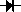 Подсоедините красный измерительных контакт к аноду измеряемого диода, а черный - к катоду.На дисплее отобразится падение прямого напряжения в мВ. Если диод реверсирован, то будет показано число “1".ИЗМЕРЕНИЕ КУТ ТРАНЗИСТОРА Установите переключатель ДИАПАЗОН в положение КУТ.Определите, относится транзистор к типу PNP или NPN, и найдите эмиттерный, базовый и коллекторный провода. Вставьте провода в соответствующие отверстия разъема с КУТ на передней панели.Измеритель будет отображать приблизительное значение КУТ при условии базового тока 10 мкА и видеокапсульной эндоскопии ВКЭ 2,8 В.ИЗМЕРЕНИЕ ТЕМПЕРАТУРЫПереключатель ДИАПАЗОН в положение TEMП, он будет отображать комнатную температуру в значении ℃.Соедините термоэлектрическую пару типа K с разъемами "VΩmA" и "COM".Дисплей будет отображать значение температуры в ℃.ПРИМЕЧАНИЕ: термопара типа TP-01 K макс. Рабочая температура зонда: 250˚C / 482˚F (кратковременная 300˚C / 572˚F). Датчик, поставляемый вместе с инструментом, представляет собой сверхбыструю откликающуюся голую шариковую термопару, подходящую для многих применений общего назначения.ИСПЫТАНИЕ ПРОЗВОНКОЙКрасный провод - к "VΩmA“, черный провод к "COM".Переключатель ДИАПАЗОН в положение “”.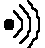 Соедините измерительные контакты с двумя точками испытуемой цепи. Если сопротивление ниже 30±20 Ом, то прозвучит зуммер.ИСПОЛЬЗОВАНИЕ ИЗМЕРИТЕЛЬНОГО СИГНАЛАПереключатель ДИАПАЗОН в положение “”.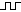 Измерительный сигнал (50 Гц) появляется между разъемами “VΩmA” и “COM”, выходное напряжение составляет приблизительно 5 В p-p с постоянным сопротивлением 50 КОм.ПРИМЕЧАНИЕ: ЗАЩИТА ОТ ПЕРЕГРУЗКИ: 15 секунд максимум 220В среднекв.ИСПЫТАНИЕ БАТАРЕИУстановите переключатель ФУНКЦИЯ на 9В или 1,5В.Подсоедините измерительный контакт к батарее.На дисплее отображается значение напряжения.ЗАМЕНА БАТАРЕИ И ПРЕДОХРАНИТЕЛЯПредохранитель редко нуждается в замене и почти всегда перегорает в результате ошибки оператора.Если на дисплее появляется “”, это означает, что батарею необходимо заменить.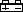 Чтобы заменить аккумулятор и предохранитель (500 мА/250 В), выкрутите 2 винта в нижней части корпуса, просто снимите старый аккумулятор и замените его новым. Будьте осторожны и соблюдайте полярность.КОМПЛЕКТУЮЩИЕИнструкция по эксплуатацииНабор измерительных контактовПодарочная коробкаTP01 тип К термопары 
(только INM14,15)9-вольтовая батарея, тип NEDA 1604 6F22.PN: 31.11.8355МодельВ Пост. токаВ Пер. токаА Пост. токаОМ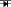 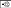 КУТБАТ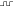 °СINM10,11✓✓✓✓✓✓✓------✓✓✓✓✓✓------✓✓✓✓✓✓✓✓------✓✓✓✓✓✓✓✓------✓✓✓✓✓✓INM12,13✓✓✓✓✓✓✓✓INM14,15✓✓✓✓✓✓✓✓ДИАПАЗОНРАЗРЕШЕНИЕТОЧНОСТЬ200 мВ100 мкВ±(0,5% от показаний + 3 цифры)2000 мВ1 мВ±(0,8% от показаний + 5 цифр)20 В10 мВ±(0,8% от показаний + 5 цифр)200 В100 мВ±(0,8% от показаний + 5 цифр)1000В1В±(1,0% от показаний + 5 цифр)ДИАПАЗОНРАЗРЕШЕНИЕТОЧНОСТЬ200 В100 мВ±(2,0% от показаний +10 цифр)750В1В±(2,0% от показаний +10 цифр)ДИАПАЗОНОПИСАНИЕ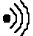 Встроенный зуммер прозвучит, если сопротивление составляет менее 30±20 ОмДИАПАЗОНРАЗРЕШЕНИЕТОЧНОСТЬ200 мкА100 нА±(1,8% от показаний +2 цифры)2000 мкA1 мкА±(1,8% от показаний +2 цифры)20 мА10 мкА±(1,8% от показаний +2 цифры)200 мА100 мкА±(2,0% от показаний +2 цифры)10 А10 мА±(2,0% от показаний +10 цифр)ДИАПАЗОНРАЗРЕШЕНИЕТОЧНОСТЬ200 Ом0,1 Ом±(1,0% от показаний +10 цифр)2000 Ом1 Ом±(1,0% от показаний +4 цифры)20 кОм10 Ом±(1,0% от показаний +4 цифры)200 кОм100 Ом±(1,0% от показаний +4 цифры)2000 KОм1 кОм±(1,0% от показаний +4 цифры)ДИАПАЗОНРАЗРЕШЕНИЕТОЧНОСТЬОт -40℃ до 150 ℃1℃±(1,0% + 4)(до 150℃)150℃ до 1370 ℃1℃±(1,5% + 15) (выше 150℃)ДИАПАЗОНРАЗРЕШЕНИЕНАГРУЗОЧНЫЙ РЕЗИСТОР1,5 В10 мВ2 кОм9 В10 мВ75 Ом